Дополнительное задание № 5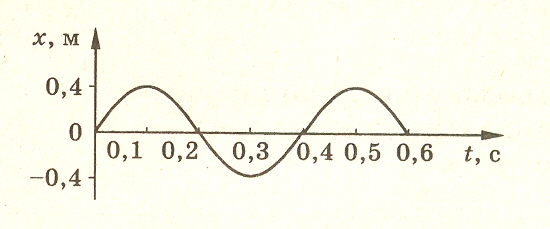 Определите по графику амплитуду, период и частоту колебания.Услышим ли мы этот звук?